About this formWhen to use this formThis form is designed to be printed and filled in by hand. If you wish to use a computer to fill in this information, please use the digital version (From PA2).Use this form to:propose a new protected areapropose an expansion or boundary revision to an existing protected areapropose a change in protected area type orrecognise under law an existing informal protected areaGuidelines to help youThere are several guidelines that provide additional information that may assist you in completing this form, including:Transitions for Papua New Guinea’s existing protected areasProposing a new protected area: a guide for landholders and othersWhat parts of this form do I complete?At the initial stage of expressing interest in proposing a protected area you are required to complete all of Form A. Note: More detailed information about the protected area is provided at a later stage in the process and Form B, which is in a digital format, can be completed at this time.Form A: Expression of interestThis form includes general information about the proposed protected area (e.g. size, location, reason for proposal etc). When this form is submitted, the Conservation and Environment Protection Authority (CEPA) will register the expression of interest.Can I include other informationYou can include information that will assist with your proposal for a protected area. This may include:a map of your area photographs of your areasupporting information in reports, assessments (e.g. conservation and benefit sharing arrangements)consultation/meeting information (e.g. meeting notes) with the community, other government departments, industry sectors and non-government organisationsinformation about existing and potential competing interests such as mining interests, plantations or commercial fisheries. Negotiations with resource sectors and other government departments are not necessary at the early proposal stage.draft conservation and benefit sharing agreements and whether they are accepted by customary landowners. This may be developed after the initial proposal has been endorsed. You can attach this information in hard copy or on a thumb-drive or email. You can also include videos or voice recordings so landowners can speak directly about what they want.Further questions and helpPlease contact the Sustainable Environment Programs Wing, CEPA  if you require further information and to submit this form.INCLUDE NAME OF CONTACT PERSON Email and phone number and addressIndicate a timeline for expected response (should be no more than 3 weeks) and should be acknowledged on receipt.Summary informationPART A: Expression of interest to declare a protected areaSection 1: Basic informationWHY IS THIS PROPOSED PROTECTED AREA IMPORTANT?Section 2: Where is the protected area?Section 3: Protected area purpose, types and proposal historySection 4: LandownersSection 5: Support from government and stakeholdersSection 6: Conclusion to Part AThank you: this is the end of the Expression of InterestPlease attach any relevant details or documents and provide a list of this information in the Summary Information (front page of this form).Proposed name of protected area Proposal number (CEPA use)Location Bioregion/ecoregion (if known)Province(s)Area of proposal (ha)Priority and recommendation (CEPA to complete)Date of applicationList of attachmentsQuestionYour answerName of the proposed protected areaInclude the proposed name or the name of the general location of the proposed area.Date of this proposal Enter the date of this proposal (dd/mm/yyyy).Name of person(s) or group(s) that are proposing this protected areaThis may include one or many individuals or groups. Please enter all names OR attach a list of names to this form and write ‘list attached’ as your answer.Contact person 1Include details of a person who can send and receive information about the proposal.Name:Email:Phone number:Contact person 2Name:Email:Phone number:Who has contributed to making this proposal? Tick all the boxes that apply. Include the main contributors who have helped to write the proposal. Add any details e.g. name of the government department or NGO. You can include as many people or groups as you wish.Customary landownersCivil Society/Non-government organisationGovernment officer/sScientistOther peopleDetails:QuestionYour answerIn brief, why do you think this area should be a protected area?What are you trying to protect or lukautim? Include information that explains ‘what you like about your protected area’ e.g. the cultural and traditional sites, plants and animals, scenery and any others.Does the proposed protected area include any of the following? Tick all the landscapes and seascapes that are included in your proposal. More details can be provided in Q9.Land (terrestrial)Freshwater areas (river, seasonal swamps and lakes)MountainsMarine deep-water areas (deep water far from the shore)Marine near-shore marine areas including reefs, seagrass bedsSaltwater estuaries including mangrove areasCaves and other special land or sea featuresIf you ticked any of the above boxes, please indicate the approximate size (e.g. area in hectares, or length or height) of the feature and a description below).Describe the proposed protected area, such as the kinds of landscapes or sea country and plants and animals you see or know about. Also include anything of special cultural or historic importance.Attach a description to this form if necessary and write ‘information attached’. You could also send some photographs, maps, drawings or recordings to show us better.Question	Your answerIn what Province(s) is the proposed protected area?In what District(s) is the proposed protected area?In what Local Level Government(s) is the proposed protected area?Describe the general location of the proposed protected areaFor example, ‘the western side of xx island and the coral reef just offshore’ OR ‘the hills and mountains behind x village’Name a big town that is near to the proposed protected areaWhat is the actual or estimated size of the proposed protected area (in hectares)? If you do not know this please enter ‘don’t know’How can you access the proposed protected area? How can people get to the proposed protected area (e.g. by road, track, air, boat?). Mention if there are good roads or airstrips.QuestionYour answerWhat is the purpose of your proposal? Please tick one of the boxes. Attach more details if needed.A new proposal for a new protected areaA change in type for an existing protected areaAn expansion or joining of existing protected area/sA reduction in the size of an existing protected areaA re-submission of a previous proposalOther (please explain below)If this proposed protected area has been formally protected, registered or gazetted in the past, please insert the name and type of protected area Protected areas in PNG have many names, including Wildlife Management Area, Locally Managed Marine Area, National Park, Conservation Area, Wildlife Sanctuary etc. Indicate the ‘type’ of protected area. If it does not have a ‘type’ please insert ‘not registered’.What type of protected area do you wish your proposed protected area to be registered as?The types of protected area included in the Protected Areas Act are listed. Please tick the box that indicates the type of protected area that you are proposing. If you are unsure you can tick more than one box, or enter ‘not known’ and this can be decided later. Not knownNational parkNational heritage areaSpecial management areaNational marine sanctuaryCommunity conservation areaLocally managed marine areaLocally managed conservation areaPrivate protected areaOther (please provide details below)Why do you think this is the best type of protected area here?Please outline your reasons for selecting the type of protected area you have indicated in Q18. If you don’t know, just leave this blank at this stage.If this area has been a proposal in the past, or has been identified in any land-use plan or priority-setting studies, please provide details.If you don’t know, leave this blank.Question	Your answerWho owns the protected area?Please tick the relevant boxCustomary landownersGovernment Private ownersOther (please explain below)If owned by customary landowners, please provide names or names of the relevant clans.Enter the names of the customary landowners OR the clans who own the proposed protected area. Attach a list to this form, if necessary and write ‘information attached’ in your answer.Is the ownership of the protected area clear? Please tick one of the boxes. If No – describe the key points of disagreement among the landowners.Yes No If No (i.e. the ownership is not clear or is disputed), please explain what the issues are about.Is there any documentation concerning landownership?Please tick one of the boxes.If yes, indicate whether there has been any boundary mapping or social mapping. Please give details or attach a document to this form and insert ‘information attached’.Yes No If Yes, please provide details of any documentation concerning the landownership of the protected areaIndicate the level of support by customary landowners for this protected area (Go to ‘a’ below)Note: Evidence that the identified customary landowners are entitled to speak on behalf of the land or sea will be required before a proposal is finalised.Customary landowners are making this proposalPlease tick one of the boxes.Yes (Go to Q27)No Customary landowners have been approached about this proposalPlease tick yes or no. Then explain your answer and provide more details. For example there may be disagreement among the landowners.YesNo If yes, are they supportive?YesNo Still unsureComments:If no, why not? Comments:QuestionYour answerIndicate the level of support by government for this proposal (Go to ‘a’ below)Local level government(s)Please tick one of the boxes.HighMediumLowProvincial government(s)Please tick one of the boxes.They support the proposalThey are unsureThey do not support the proposalThey have not yet been approachedNational  government (CEPA)Please tick one of the boxes.They support the proposalThey are unsureThey do not support the proposalThey have not yet been approachedIndicate the level of support by other stakeholders for this proposal. This includes people with user rights in the protected area, non-government organisations (which ones), government agencies other than CEPA (which ones), scientists, etc. Describe the support that has been provided.HighMediumLowComments (tell us about these stakeholders and the support they have provided):QuestionYour answerIs there anything else you would like to tell us about this proposal?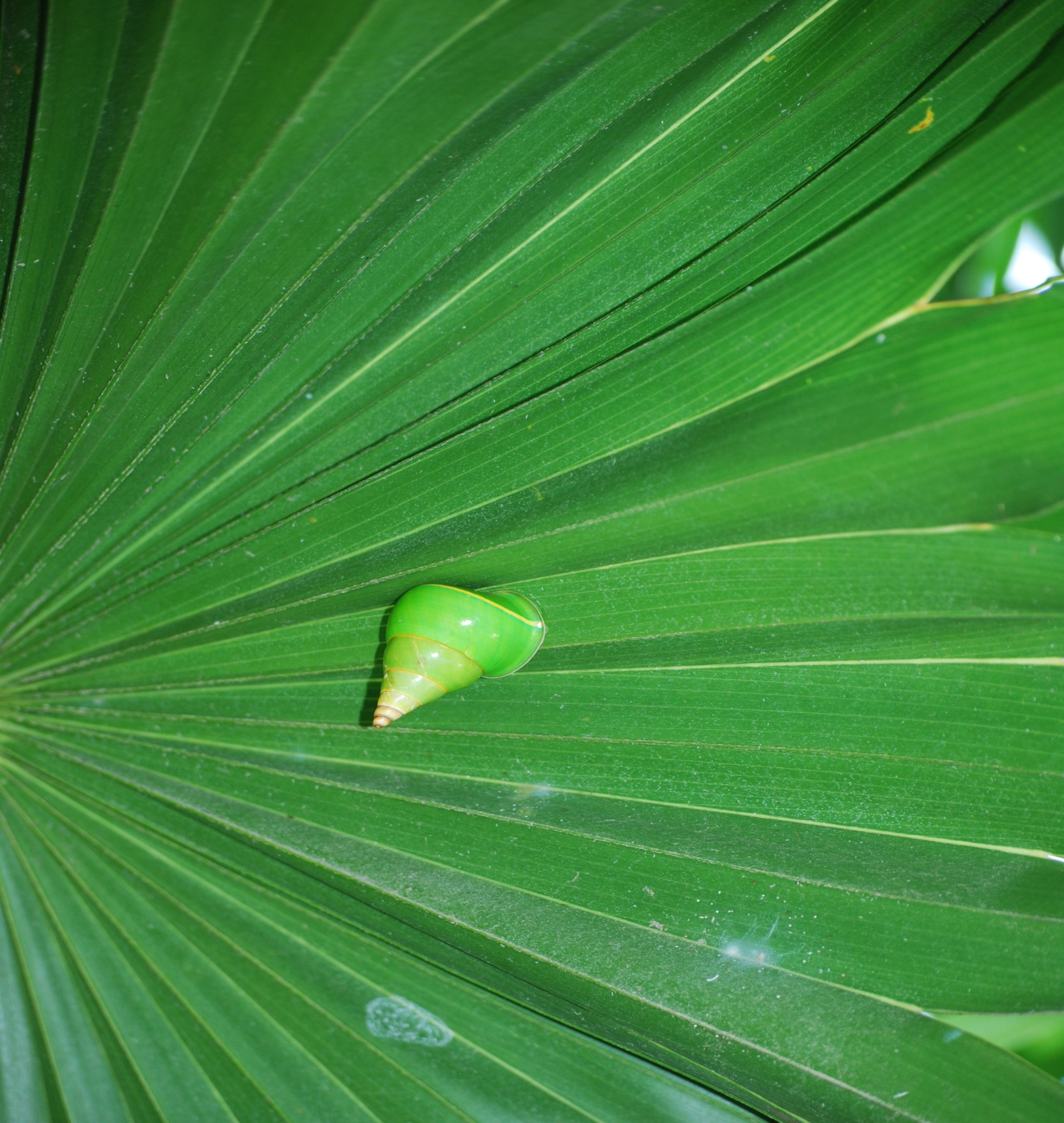 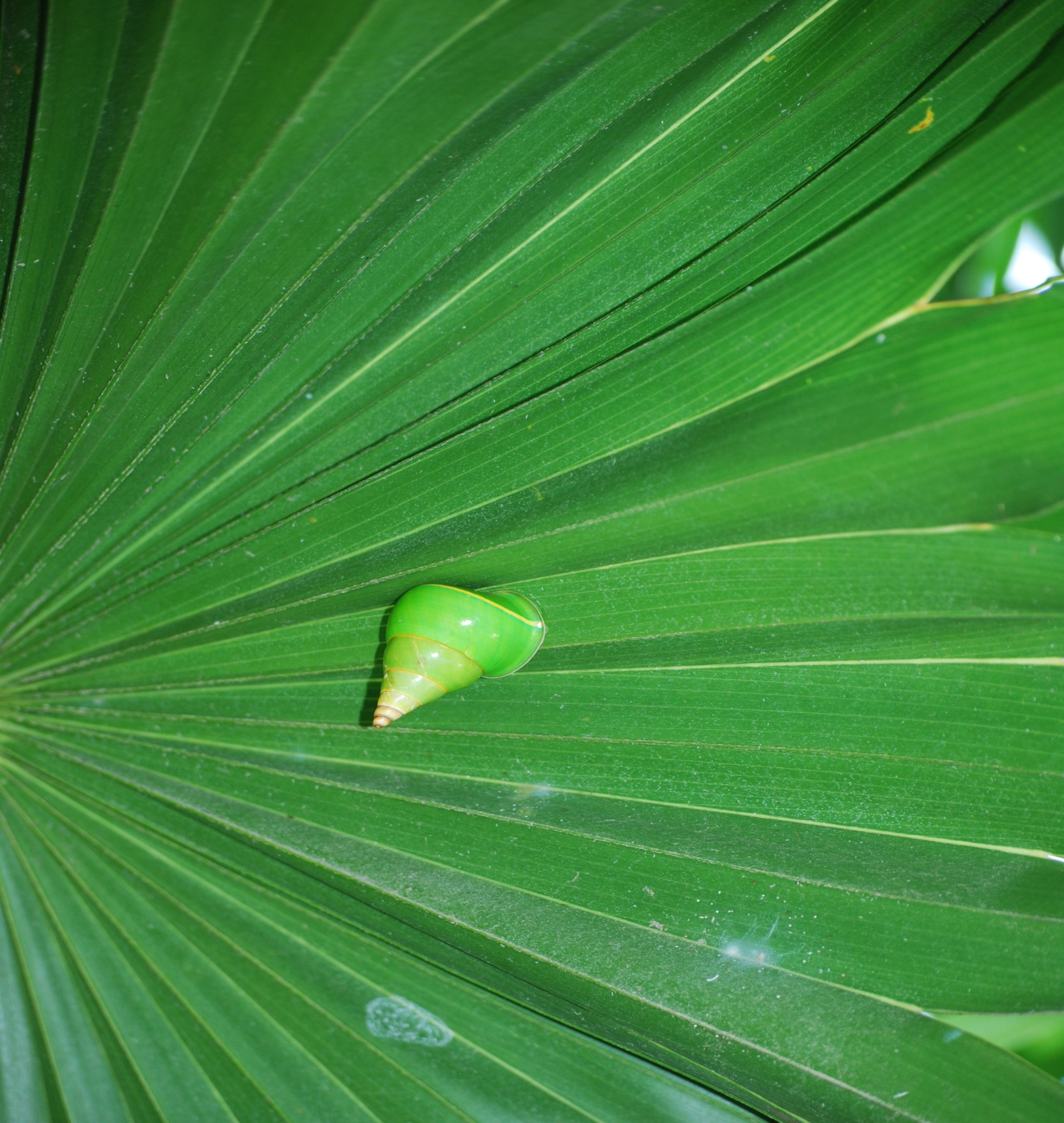 